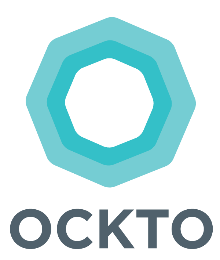 Eenvoudig en veilig gegevens delen met de gemeente via de Ockto-appDe gemeente XXX maakt gebruik van de Ockto-app voor de toetsing van de voorwaarden voor deelname aan de Gemeentepolis. Via de Ockto-app kunnen aanvragers eenvoudig inkomensgegevens opsturen voor het onderzoek naar hun financiële situatie voor de toekenning van de Gemeentepolis. Hierdoor zijn zij minder tijd kwijt met het opsturen van informatie. De gemeente kan de gegevens sneller onderzoeken en een besluit nemen.Is de Ockto-app wel veilig? Ockto is een app voor het veilig verzamelen en delen van persoonlijke gegevens. De aanvrager bepaalt zelf of hij de opgehaalde informatie wil doorsturen aan de gemeente. Zodra de aanvrager de informatie heeft doorgegeven aan de gemeente, blijft er geen informatie bewaard in de Ockto-app. De aanvrager kan daarom veilig een telefoon van iemand anders gebruiken om de gegevens aan te leveren.De gegevens die de aanvrager via Ockto deelt met de gemeente, zijn de gegevens die staan in MijnOverheid.nl, MijnBelastingdienst.nl en MijnUWV.nl. Deze gegevens zijn alleen beschikbaar door in te loggen met de DigiD van de aanvrager.  Meer informatie over de Ockto-app en antwoorden op veel gestelde vragen leest u op https://onderzoek.gezondverzekerd.nl.Hoe gebruikt de aanvrager de Ockto-app?	In de brief/mail staat een casenummer. Dit casenummer heeft de aanvrager nodig om de Ockto-app te gebruiken. Ga naar https://onderzoek.gezondverzekerd.nl. Vul het casenummer in.Klik nu op ‘start aanleveren’.Op de volgende pagina moet de aanvrager een aantal zaken bevestigen. Bijvoorbeeld dat hij de DigiD inloggegevens bij de hand heeft en dat een eventuele partner ook in de buurt is om gegevens aan te leveren. Ook is het belangrijk dat de aanvrager controle via SMS voor DigiD heeft ingesteld. Hoe u dat doet leest u op https://www.digid.nl/inlogmethodes/sms-controle/Nadat de aanvrager heeft aangegeven dat hij alles bij de hand heeft, kan hij verder.De aanvrager moet eerst de Ockto-app downloaden. Deze is te vinden in de App Store of in Google Play.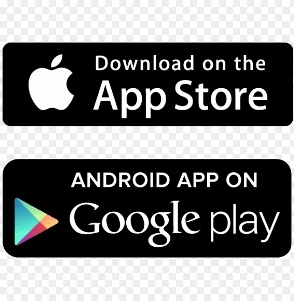 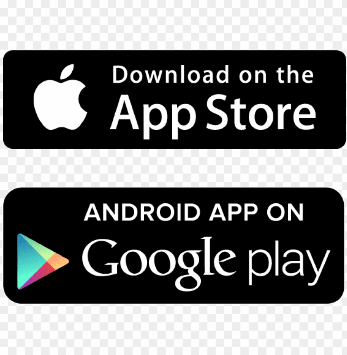 De aanvrager klikt daarna op ‘Ik heb de Ockto-app’ om verder te gaan.Er verschijnt nu een QR-code die de aanvrager kan scannen met de Ockto-app door in de Ockto-app op ‘Verzamel’ te klikken. Volg hierna de stappen in de app. De aanvrager moet inloggen met zijn DigiD. Vergeet niet om ook van uw eventuele partner gegevens aan te leveren!Aanvrager kan of wil de Ockto-app niet gebruiken.Wil of kan de aanvrager de Ockto-app niet gebruiken? Dan kan deze de gegevens ook inleveren door deze te uploaden of per post op te sturen naar de gemeente XXX. Houd er wel rekening mee dat het verwerken van uw gegevens dan langer kan duren.De gemeente heeft in ieder geval de volgende bewijstukken van de aanvrager nodig:Kopie of scan van loonstrook, uitkeringsspecificatie en andere inkomstenbewijzen van [VUL_MAAND_JAAR];Kopie of scan van bank- en spaarrekeningafschriften van alle rekeningen van de afgelopen drie maanden;Het uploaden van bewijsstukken kan via https://onderzoek.gezondverzekerd.nl/verificatie.Voor het uploaden heeft de aanvrager de volgende informatie nodig:Het casenummer: dit staat in de mail of brief die de aanvrager heeft ontvangenZijn geboortedatumDe aanvrager vult het casenummer en de geboortedatum in en klikt op ‘aan de slag’.Nadat deze gegevens zijn ingevuld, kan de aanvrager de bewijsstukken uploaden door op ‘selecteer bestanden’ te klikken. De aanvrager kan in één keer meerdere bestanden kiezen op zijn computer of hij kan ze één voor één selecteren. Zodra hij alle bestanden heeft toegevoegd, klikt hij op ‘Upload Documenten’. De documenten worden dan naar de gemeente verstuurd. De aanvrager is dan klaar met het versturen van de gegevens.Wil de aanvrager de bewijsstukken liever per post inleveren? Stuur deze dan naar:Gemeente XXX o.v.v.PostadresHeeft u nog vragen over de informatie in deze bijlage?Dan kunt u bellen met de gemeente XXX. Zij zijn van maandag tot en met vrijdag bereikbaar tussen 8:30 en 16:30 uur via telefoonnummer 14 000